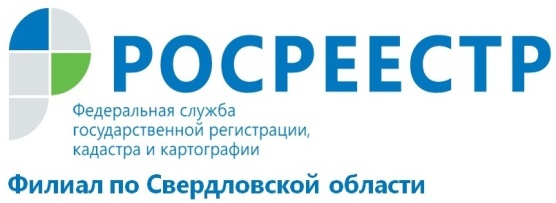 Как посмотреть информацию о кадастровом инженереЗайти на официальный сайт по адресу: https://rosreestr.ru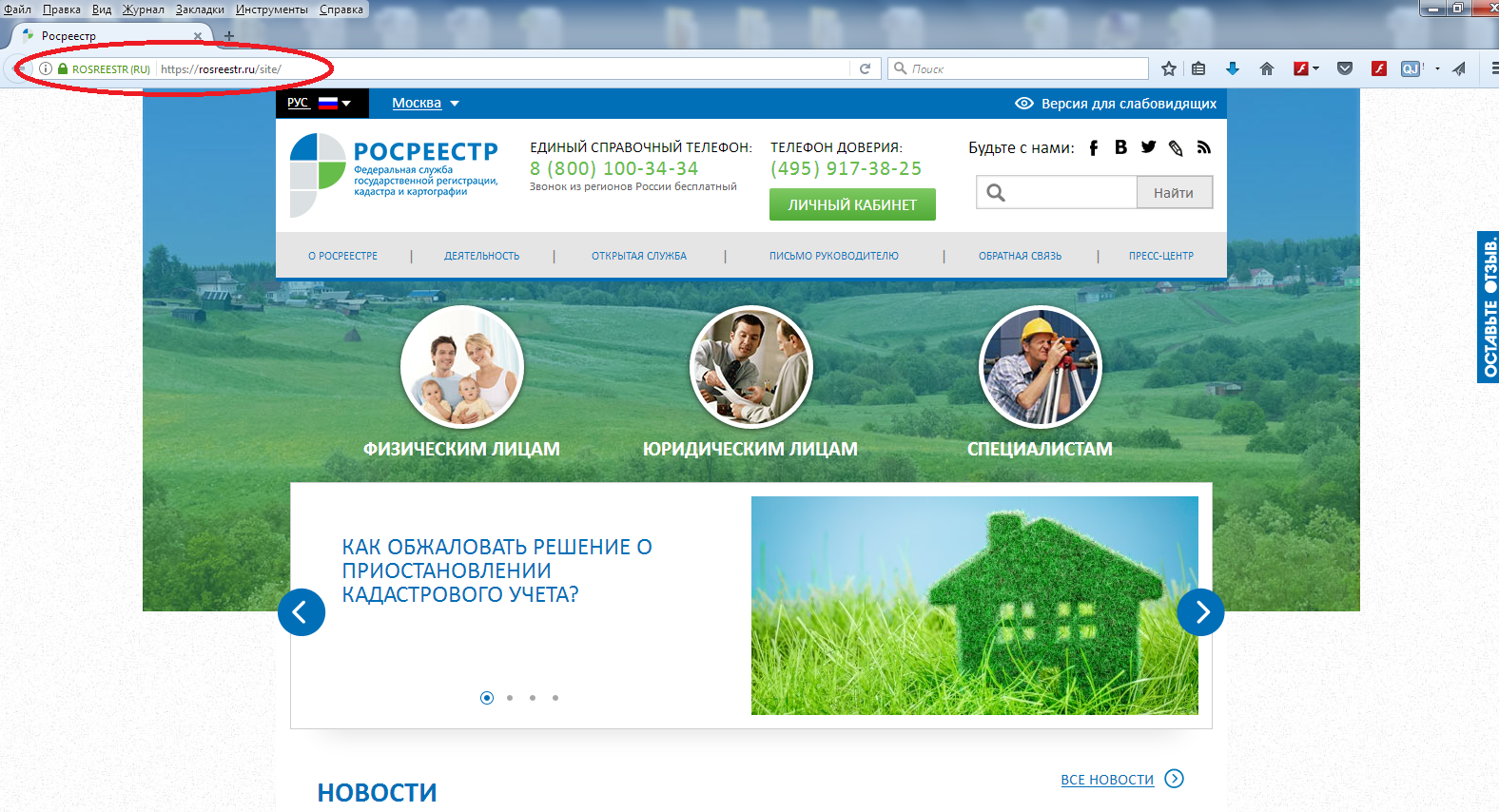 В разделе «Электронные услуги и сервисы», нажать кнопку «Перейти в раздел»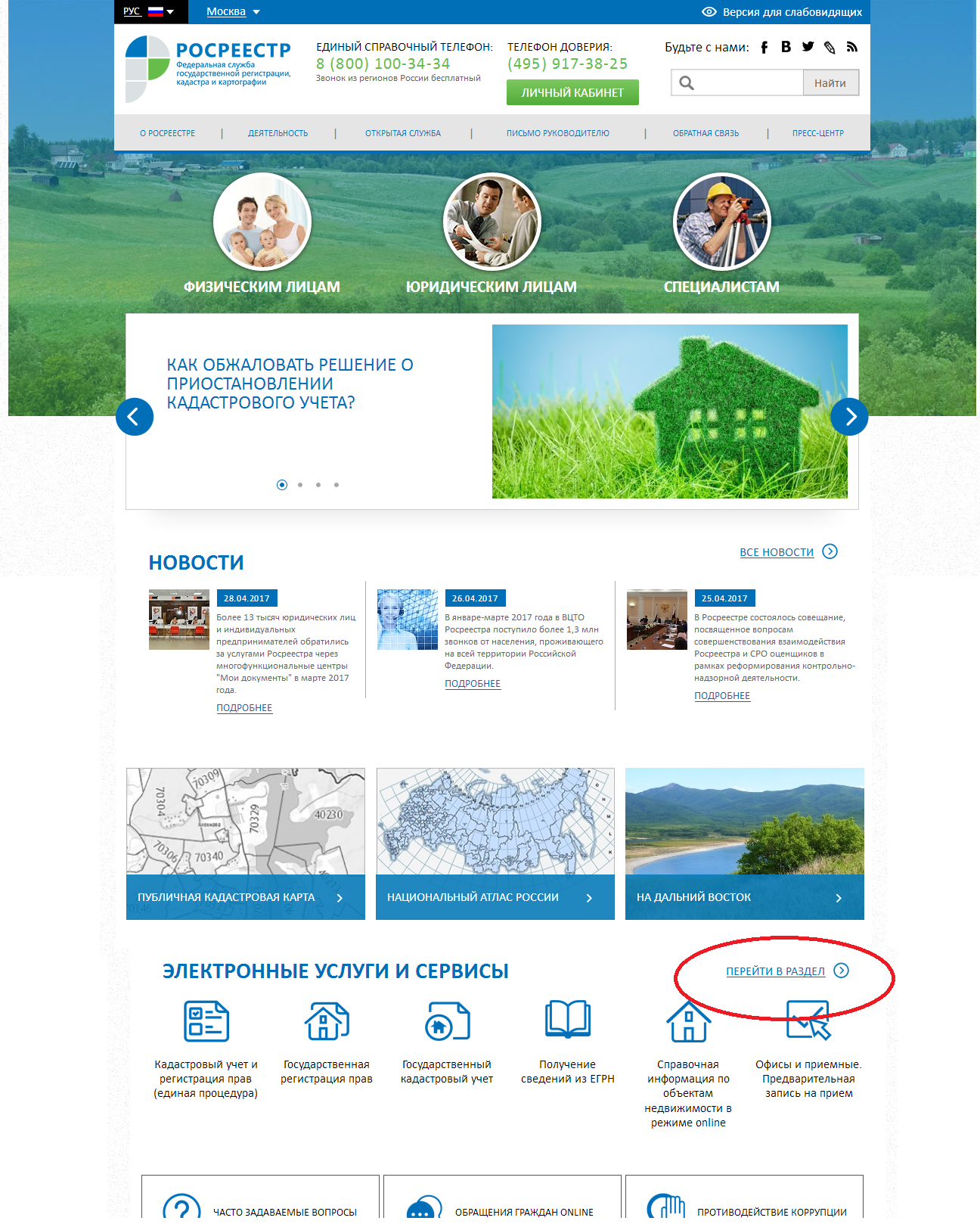 Выбрать «Реестр кадастровых инженеров»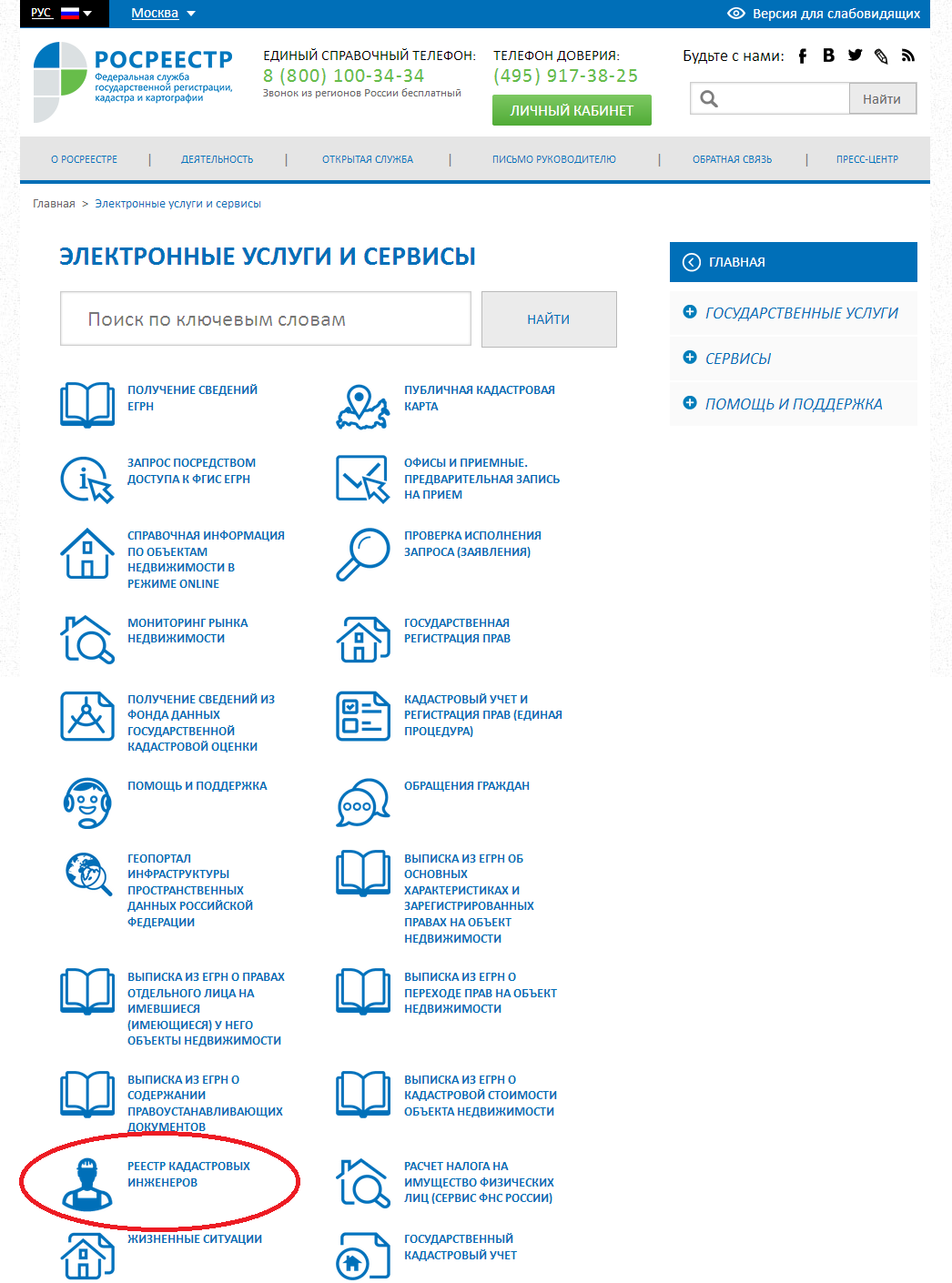 В поле «Статус аттестата» выбрать «Действующий», заполнить поля «Регион», «Район» и нажать кнопку «Применить фильтр»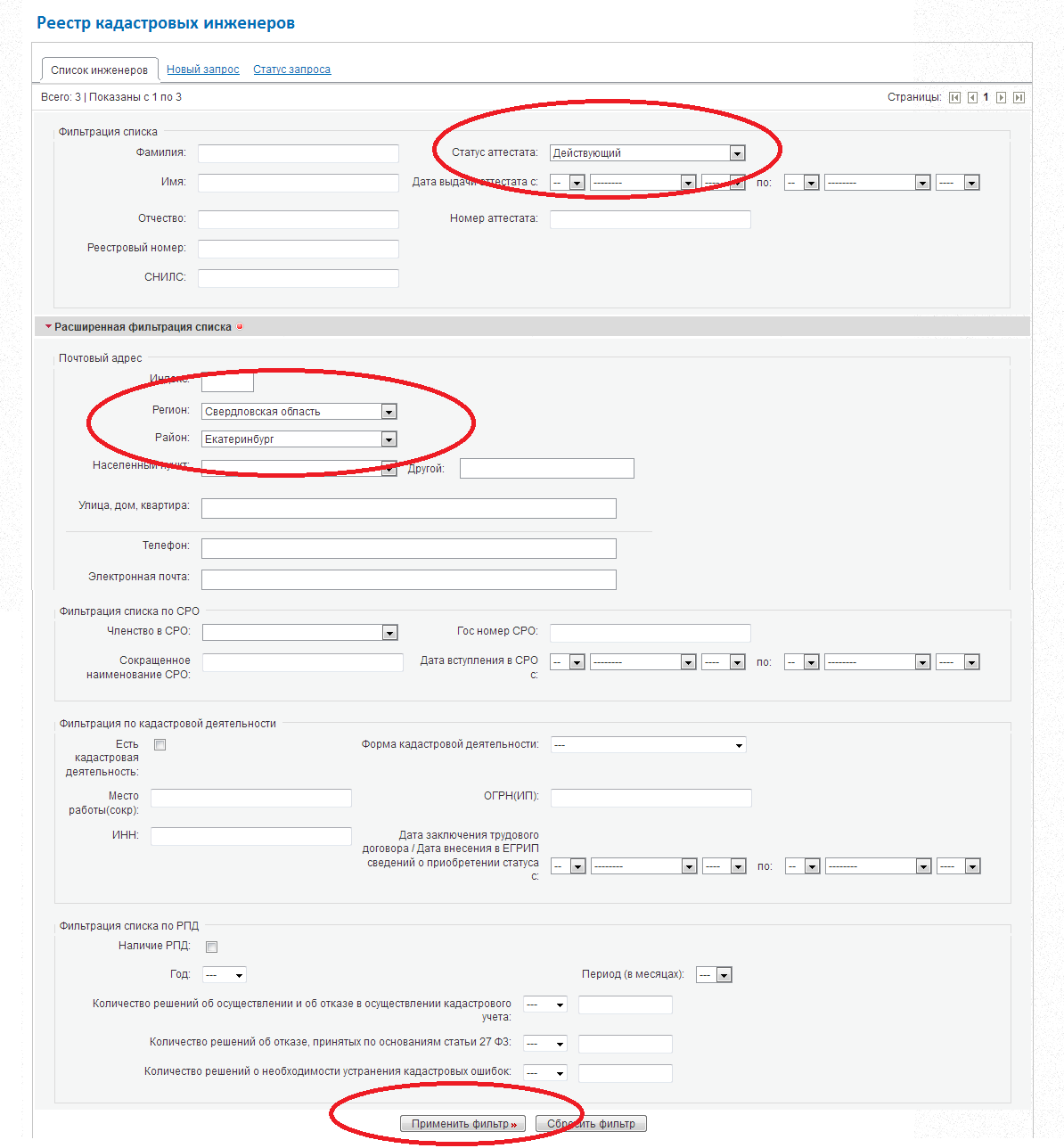 Из списка кадастровых инженеров выбрать кандидата 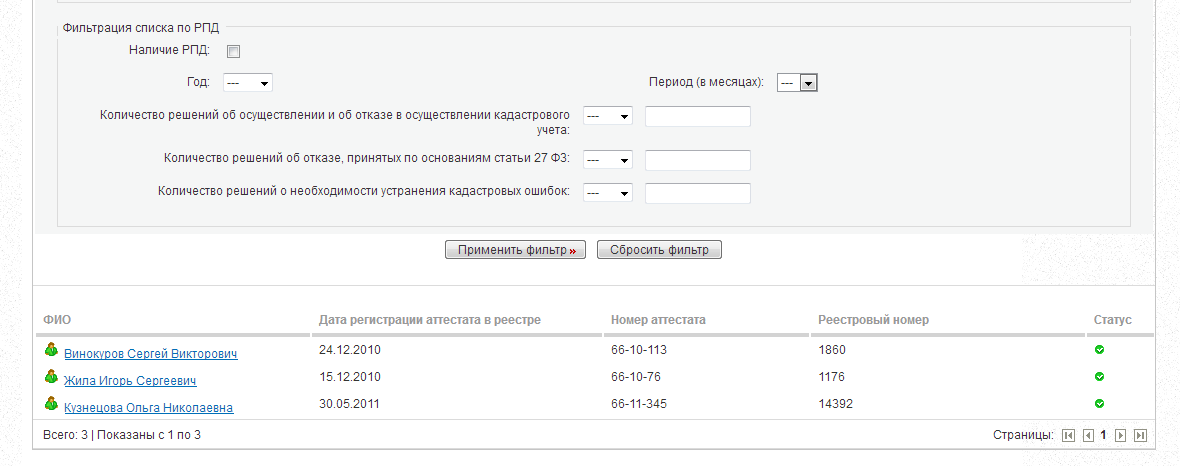 Можно узнать всю информацию по профессиональной деятельности кадастрового инженера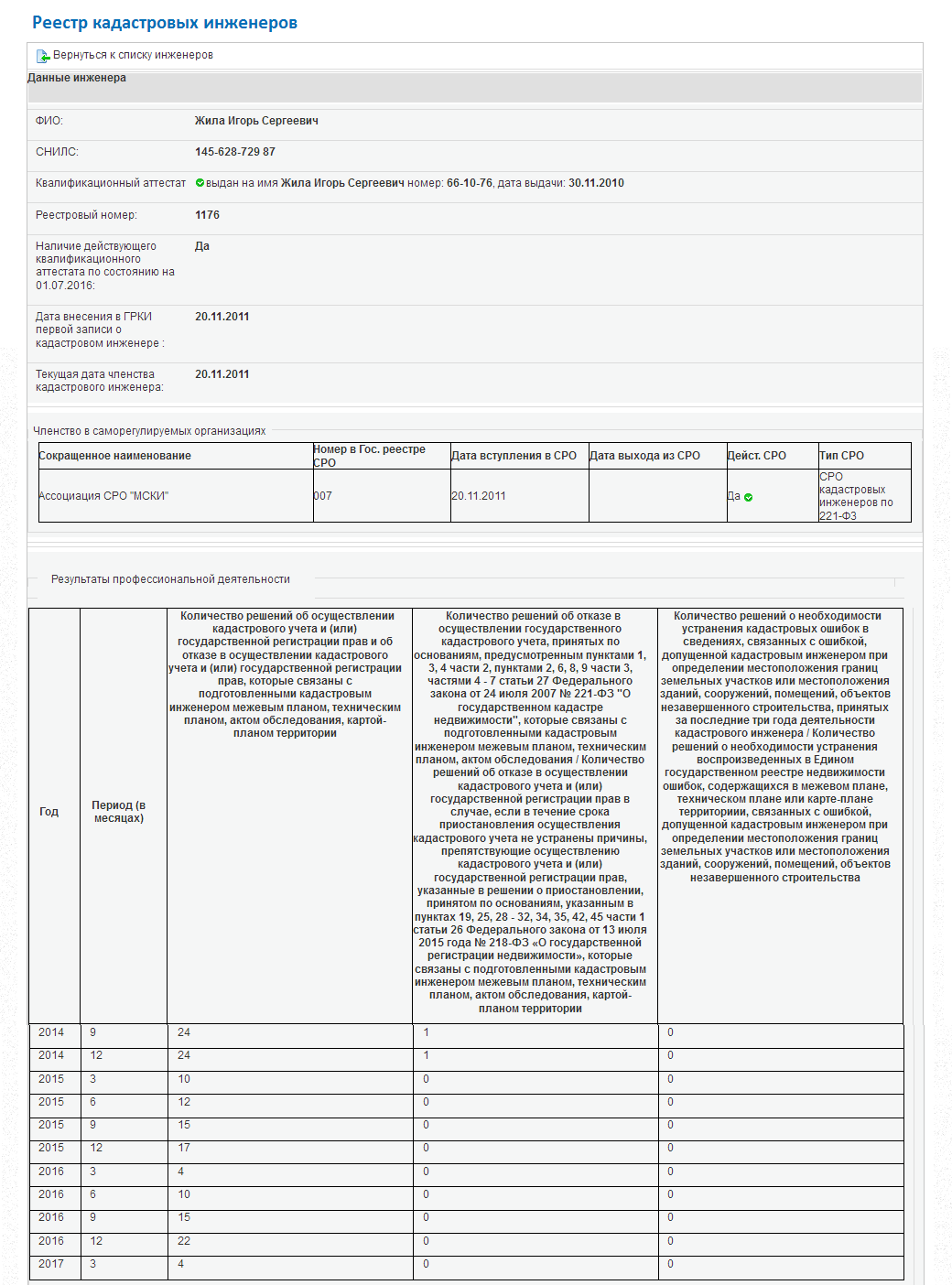 